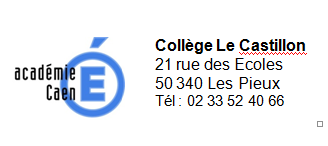 NOM : ----------------------   PRENOM : -----------------------------  CLASSE : -----------------------------Date :                                 				Signature des parents : Pour t’inscrire, coche la ou les case(s) des activités auxquelles tu souhaites participer.Pour faire ton choix, lis le descriptif de chacun des clubs.Remets ton bulletin d’inscription à la vie scolaire pour le  vendredi 23 septembre au plus tard.Tu t’inscris à l’année pour les clubs « Théâtre », « Danse », « Club autonomie », « Chorale », « Gym »Pour les autres clubs « Slam », « Relaxation », « Club presse », « L’Allemagne, un voyage inattendu » : deux périodes sont proposées (1ère période : jusqu’aux vacances de février – 2ème période : retour des vacances de février jusqu’à la fin de l’année)Charte  des clubsArt 1 : ne pénétrer dans la salle qu’avec l’animateur – respecter les points de rendez-vous si l’activité à lieu a l’extérieur du collège, ne jamais partir sans l’animateur.Art 2 : respecter les horaires, être régulier dans la participation à l’activité.Art 3 : respecter le matériel.Art 4 : respecter ses camarades et les animateurs.ACTIVITEQuand ?Où ?Horaire ? Avec qui ?L’Allemagne, un voyage inattendu -  Réservé aux élèves de 6ème mardiSalle 30613h -13h45Mme VORONASlam Poésie – ouvert à tousjeudiSalle 30113h -13h45Mme FONTAINE / Maëlle GUYARDClub presse – ouvert à tousvendrediCDI13h -13h40M. DESCHAINTRESChorale – ouvert à tous : élèves et personnels.mardiSalle 30113h-13h45Mme GODEFROY-GREEVENRelaxation – ouvert à touslundiComplexe de la Carpenterie13h-13h45Katell KERSALE/Mme FONTAINEThéâtre – ouvert à tousmardi   vendrediAuditorium école de musique13h-13h45CHARLENEDanse – ouvert à tousmardi  jeudiComplexe de la Carpenterie13h-13h45FREDERIQUEClub autonomie – Réservé aux élèves de 6ème et de 5ème jeudiSalle 30013h-13h40Mme COURNEE / M.MORICETClub gymnastiqueOuvert à tousLundi Complexe de la Carpenterie12h45-13h35M.MORICETL’Allemagne, un voyage inattendu  (réservé aux élèves de 6ème)Une invitation au voyage qui sera l'occasion de découvrir l'Allemagne, sa langue et sa culture à travers : histoires et contes, jeux, chansons, bricolages, spécialités culinaires, films ... Un voyage ludique, plein de surprises, animé par une Allemande.Le Slam Poésie : un atelier d’écriture et d’expression (ouvert à tous)Prendre plaisir à écrire voire se réconcilier avec l’écriture qui peut être un jeu plus qu’une contrainte : acquérir en s’amusant des outils et des techniques d’écriture. S’exprimer au sein d’un groupe, se positionner, s’affirmer. Les textes pourront être publiés dans le journal du collège.Mettre en voix, mettre en scène les textes pour une participation des « slameurs poètes » au spectacle de fin d’année.Club presse (ouvert à tous)Initiation au métier de journaliste et rédaction d’articles de presse pour La Presse de la Manche et le journal du collège.Chorale  (ouvert à tous : élèves et personnels)Un voyage dans le temps en suivant l'évolution de la musique chantée à travers les siècles. Nous allons chanter des musiques de styles et langues différents, du chant grégorien au rap, en passant par le baroque, le classique, le romantisme, des chants traditionnels de tous horizons et le cabaret français.Aucune compétence particulière n’est nécessaire mis à part l'envie de chanter et de s'amuser en chantant.Relaxation (ouvert à tous)RESPIRER, se relaxer, faire une pause, lâcher prise, gérer le stress, gérer les émotions, se calmer, … BREF ! S’offrir un moment de bien-être !Théâtre  (ouvert à tous)Dans une ambiance ludique et conviviale, viens monter ou remonter sur les planches du Castillon. Improvisation, articulation, création de personnages, mise en scène, occupation de la scène.... Et nous avons tous les ingrédients de la recette d'un atelier théâtre réussi! Présentation au spectacle de fin d'année.Mix’ Danses (ouvert à tous)Création de chorégraphies sur des musiques actuelles dans un premier temps, plus variées par la suite.  Présentation au spectacle de fin d'année du collège.Club autonomie (réservé aux élèves de 6ème et de 5ème)Il te permettra d’expérimenter de nouvelles méthodes de travail, de nouvelles organisations. Tu pourras comprendre et vivre les avantages du travail collaboratif, découvrir que tu peux prendre du plaisir à faire tes devoirs. Des exercices de concentration te permettront d’être plus attentif en cours pour augmenter ton efficacité et donc passer moins de temps sur tes leçons. Ce club a pour ambition de devenir un lieu d’échanges. Ton expérience ajoutée à celle de tes camarades te mettra sur la voie de la réussite.En fin de séance,  un volontaire nous offre une distraction sous la forme d'une petite histoire amusante.Une carte de membre actif sera attribuée aux élèves qui se montrent assidus et responsables. Elle permet de manger en priorité le jeudi midi pour pouvoir rejoindre le club à 13h mais aussi d’obtenir davantage d'autonomie lors des heures de permanence (une salle est réservée aux membres du club qui souhaitent travailler sans présence d’un adulte en petits groupes mais dans le calme!)Club gymnastique (ouvert à tous)Pratiquer la gymnastique pour progresser en découvrant des mouvements gymniques précis et prendre du plaisir. Une présence régulière est nécessaire pour rester dans ce club